О предоставлении отсрочки или освобождения от уплаты арендных платежей по договорам аренды недвижимого имущества в связи с распространением новой коронавирусной инфекции Учитывая статью 19 Федерального закона от 01 апреля 2020 года
№ 98-ФЗ «О внесении изменений в отдельные законодательные акты  Российской Федерации по вопросам предупреждения и ликвидации чрезвычайных ситуаций», постановление Правительства Российской Федерации от 03 апреля 2020 года № 434 «Об утверждении перечня отраслей российской экономики, в наибольшей степени пострадавших в условиях ухудшения ситуации в результате распространения новой коронавирусной инфекции», постановление Правительства Российской Федерации 
от 03 апреля 2020 года  № 439 «Об установлении требований к условиям и срокам отсрочки арендной платы по договорам аренды недвижимого имущества», распоряжение Правительства Российской Федерации от 
19 марта 2020 года  № 670-р, постановление Губернатора Забайкальского края от 08 апреля 2020 года  № 30 «О введении режима повышенной готовности на территории Забайкальского края и комплексе ограничительных и иных мероприятий по предотвращению распространения новой коронавирусной инфекции (2019-nCoV»), распоряжение Губернатора Забайкальского края от 16 апреля 2020 года  № 161-р «Об утверждении Плана первоочередных мероприятий по обеспечению устойчивого развития экономики Забайкальского края», распоряжение Правительства Забайкальского края от 14 мая  2020 года  № 131-р:1. Администрации муниципального района «Улётовский район» Забайкальского края в отношении недвижимого имущества муниципального района «Улётовский район» Забайкальского края (в том числе земельных участков), обеспечить:1.1. в течение 7 рабочих дней со дня регистрации обращения арендаторов – организаций и индивидуальных предпринимателей, осуществляющих деятельность в отраслях российской экономики, в наибольшей степени пострадавших в условиях ухудшения ситуации в результате распространения новой коронавирусной инфекции, перечень которых утвержден постановлением Правительства Российской Федерации от 3 апреля 2020 года № 434 «Об утверждении перечня отраслей российской экономики, в наибольшей степени пострадавших в условиях ухудшения ситуации в результате распространения новой коронавирусной инфекции», заключение дополнительных соглашений об отсрочке уплаты арендных платежей, предусмотренных в 2020 году, по договорам аренды недвижимого имущества (в том числе земельных участков), в соответствии с требованиями к условиям и срокам отсрочки уплаты арендной платы по договорам аренды недвижимого имущества, утвержденными постановлением Правительства Российской Федерации от 3 апреля 2020 года № 439 «Об установлении требований к условиям и срокам отсрочки арендной платы по договорам аренды недвижимого имущества»;1.2. в течение 7 рабочих дней со дня регистрации обращения арендаторов – субъектов малого и среднего предпринимательства, включенных в единый реестр субъектов малого и среднего предпринимательства, заключение дополнительных соглашений, предусматривающих отсрочку уплаты арендных платежей по договорам аренды недвижимого имущества (в том числе земельных участков), за апрель – июнь 2020 года на срок, предложенный такими арендаторами, но не позднее 31 декабря 2021 года;1.3. в течение 7 рабочих дней со дня обращения арендаторов – субъектов малого и среднего предпринимательства, включенных в единый реестр субъектов малого и среднего предпринимательства, осуществляющих виды деятельности в отраслях российской экономики, в наибольшей степени пострадавших в условиях ухудшения ситуации в результате распространения новой коронавирусной инфекции, перечень которых утвержден постановлением Правительства Российской Федерации от 3 апреля 2020 года № 434 «Об утверждении перечня отраслей российской экономики, в наибольшей степени пострадавших в условиях ухудшения ситуации в результате распространения новой коронавирусной инфекции», заключение дополнительных соглашений, предусматривающих освобождение таких арендаторов от уплаты арендных платежей по договорам аренды недвижимого имущества (в том числе земельных участков), за апрель – июнь 2020 года. Освобождение от уплаты указанных арендных платежей осуществляется в случае, если договором аренды предусмотрено предоставление в аренду недвижимого имущества (в том числе земельных участков) в целях его использования для осуществления указанного вида деятельности (видов деятельности), и при наличии документов, подтверждающих использование соответствующего имущества для осуществления указанного вида деятельности (видов деятельности).2. Администрации муниципального района «Улётовский район» Забайкальского края и  подведомственным ей муниципальным учреждениям и предприятиятиям обеспечить заключение в течение 7 рабочих дней с даты регистрации обращения арендаторов, указанных в подпунктах 1–3 пункта 1 настоящего распоряжения, дополнительных соглашений, предусматривающих отсрочку уплаты арендных платежей либо освобождение от уплаты арендных платежей по договорам аренды недвижимого имущества, находящегося в хозяйственном ведении или оперативном управлении муниципальных учреждений и предприятий Забайкальского края.3. Положения пунктов 1 и 2  настоящего распоряжения применяются к договорам аренды недвижимого имущества (в том числе земельных участков), находящегося в муниципальной собственности, заключенным до принятия в 2020 году Губернатором Забайкальского края в соответствии со статьей 11 Федерального закона от 21 декабря 
1994 года № 68-ФЗ «О защите населения и территорий от чрезвычайных ситуаций природного и техногенного характера»  решения о введении режима повышенной готовности на территории Забайкальского края.         4. Рекомендовать органам местного самоуправления сельских и городского поселений руководствоваться положениями настоящего распоряжения при заключении дополнительных соглашений, предусматривающих отсрочку уплаты арендных платежей либо освобождение от уплаты арендных платежей по договорам аренды недвижимого имущества (в том числе земельных участков), находящегося в муниципальной собственности.      5. Настоящее распоряжение вступает в силу после дня его официального опубликования путем размещения на официальном сайте муниципального района «Улётовский район» в информационно – телекоммуникационной сети Интернет  http://улёты.забайкальскийкрай.рф в разделе «Экономика».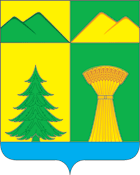 АДМИНИСТРАЦИЯ МУНИЦИПАЛЬНОГО РАЙОНА«УЛЁТОВСКИЙ РАЙОН»ЗАБАЙКАЛЬСКОГО КРАЯРАСПОРЯЖЕНИЕАДМИНИСТРАЦИЯ МУНИЦИПАЛЬНОГО РАЙОНА«УЛЁТОВСКИЙ РАЙОН»ЗАБАЙКАЛЬСКОГО КРАЯРАСПОРЯЖЕНИЕАДМИНИСТРАЦИЯ МУНИЦИПАЛЬНОГО РАЙОНА«УЛЁТОВСКИЙ РАЙОН»ЗАБАЙКАЛЬСКОГО КРАЯРАСПОРЯЖЕНИЕАДМИНИСТРАЦИЯ МУНИЦИПАЛЬНОГО РАЙОНА«УЛЁТОВСКИЙ РАЙОН»ЗАБАЙКАЛЬСКОГО КРАЯРАСПОРЯЖЕНИЕ« 25» мая  2020 года« 25» мая  2020 года№ 175с.УлётыГлава муниципального района«Улётовский район»                                   А.И.Синкевич